№ п/пЭтап урокаЦельДеятельность учителяДеятельность учащихсяФормируемые УУД1Самоопределение к деятельности.(Мотивация)Создать благопри-ятный психологический настрой на работуНу-ка, проверь дружок,Ты готов начать урок?Всё ль на месте, Всё ль в порядке,Ручка, книжка и тетрадка?Все ли правильно сидят?Все ль внимательно глядят?Каждый хочет получатьТолька лишь оценку 5.Рассаживаются на свои места, включаются в деловой ритм урока. Записывают в тетрадь дату и тему урока.Личностные : самоопределение;регулятивные : целеполагание;коммуникативные: планирование учебного сотрудничества с учителем и сверстниками2Постановка цели и учебных задач.Сформулировать цели и задачи урока. - Ребята, где в жизни мы встречаемся с формами, дающими представление об окружности?- А можем мы измерить, например, длину бордюра круглой клумбы или длину границы цирковой арены?- Как? -Ребята, сегодня на уроке наша задача найти универсальный способ для нахождения длины окружности, познакомиться с одним удивительным числом и применить наш способ для решения практических задач.-Тема нашего урока: “Длина окружности”Перечисляют предметы -Да.-При помощи веревки, нити, затем распрямить и измерить линейкойЗаписывают в тетрадьКоммуникативные :планирование учебного сотрудничества с учителем и сверстниками;познавательные: логические – анализ объектов с целью выделения признаков3 Актуализация знаний и фиксация затруднений в деятельности.Повторить  системы опорных понятий или ранее усвоенных учебных действий.-Давайте теперь, вспомним основные элементы окружности. Учитель задает  вопросы:-Что такое окружность?-Что называем радиусом окружности и диаметром?-Какова связь между диаметром и радиусом?-Замкнутая ломанная. Все точки окружности одинаково удалены от ее центра.-Диаметр-отрезок, проходящий через центр окружностиd=2rРегулятивные:целеполагание;коммуникативные:постановка вопросов;познавательные:общеучебные - самостоятельное выделение-формулирование познавательной цели; 4Применение знаний и умений в новой ситуации.Обеспечение восприятия, осмысления и первичного запоминания детьми изучаемой темы- Ребята,  в далёкой древности было установлено, что  есть зависимость между длиной окружности и её диаметром.Мы тоже попробуем её установить, для этого вы выполните практическую работу на стр. 138 учебника, рубрика  “Читаем и делаем”.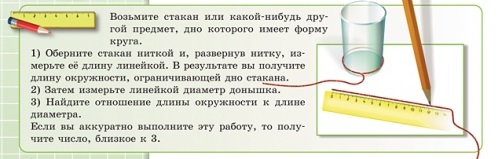 Нужно только постаратьсяИ запомнить всё как есть:Три, четырнадцать, пятнадцать,Девяносто два и шесть.Проводят практическую работу  в парах по алгоритму.Полученные результаты измерений записывают на доске и по итогам измерений делают вывод работы.Записывают значение числа π≈3,14Познавательные: закрепить умения действовать по алгоритму, выдвижение гипотез и их обоснование;личностные: формировать готовность к самообразованию;коммуникативные: организовывать  сотрудничество со сверстниками;регулятивные: контроль полученного результата.5Первичное усвоение новых знанийОрганизовать анализ учащимися возникшей ситуации , выбрать алгоритм и формулы для построения нового знанияРаботают с интерактивной моделью “формула длины окружности”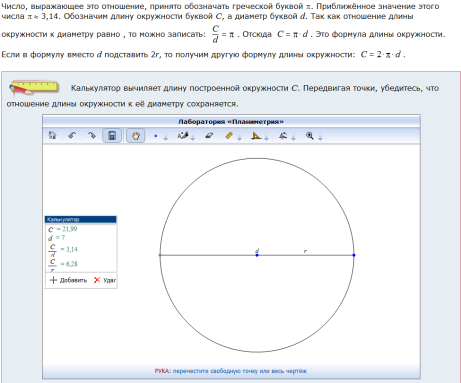 Предлагается учащимся записать формулы длины окружности  без доказательства.Работают с интерактивной моделью Записывают в тетради свойство окружности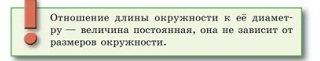 формулы длины окружности. C=πd, C=2πr.Регулятивные : планирование, прогнозирование;познавательные: моделирование, логические- решение проблемы, построение логической цепи рассуждений.6ФизкультминуткаСнять утомление, обеспечить активный отдых и повысить умственную работоспособность учащихся.Вы, наверное, устали? Ну, тогда все дружно встали.Вверх ладошки! Хлоп! Хлоп!По коленкам – шлёп, шлёп!По плечам теперь похлопай!По бокам себя пошлёпай!Мы осанку исправляем Спинки дружно прогибаем Вправо, влево мы нагнулись,До носочков дотянулись.Плечи вверх, назад и вниз.Улыбайся и садись.Учащиеся поднимаются с мест и повторяют действия за учителем.7Первичная  проверкапониманияВыявить пробелы первичного осмысления изученного материала, неверные представления учащихсяВыполняют тест (показан на экране ), карточку с правильным номером поднимают по команде учителя. (Заранее каждому раздали  карточки с номерами 1, 2, 3, 4)ТЕСТ:Чему равняется приблизительно число π?22,7  2) 3,04  3) 3,14 4) 3,16Длина окружности вычисляется по формуле1)С=πd  2) C=2πd  3) C=πr  4) C=pd 3. “Число Архимеда” это-1) 7/22  2) 22/7   3) 77/2    4) 2/774. Выразите чему равен диаметр из С=πd1) d=Cπ  2) d=π/C  3) d=C/π  4) d=C-π5. Диаметр окружности равен1) d=2C  2) d= 2/r  3) d=2πr  4) d=2rРегулятивные : контроль, оценка, коррекция;познавательные:общеучебные- умение структурировать знания, выбор наиболее эффективных способов решения задач, умение рефлексия способов и условий действия;коммуникативные: коррекция, оценка действий партнера8Первичное закреплениеУсвоение учащимися нового способа действий при решении задач на нахождение длины окружности.Работа с интерактивной доской. Решение интерактивной задачи № 444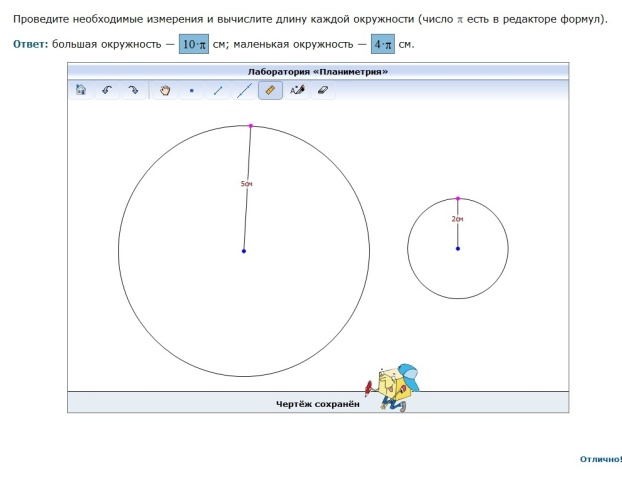 № 449 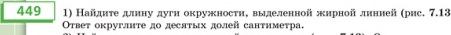 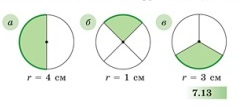 Один ученик  работает у интерактивной доски. Остальные работают в рабочих тетрадях.Трое учащихся работают у доски, по очереди комментируют результаты.Регулятивные : контроль, коррекция, выделение и осознание того, что уже усвоено и что еще подлежит усвоению, осознание качества и уровня усвоения;личностные : самоопределение.9Информация о домашнем задании.Обеспечить понимания детьми содержания и способов выполнения домашнего задания.Даёт комментарий к домашнему заданию.Учебник : стр. 138-139 читать.№ 447,450.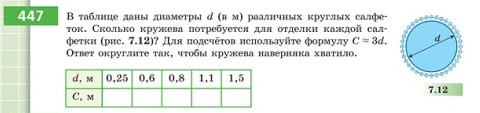 Учащиеся записывают в дневники задание.10Рефлексия деятельности(итог урока)Самооценка учащимися результатов своей учебной деятельностиУчащимся дается индивидуальная карточка, в которой нужно подчеркнуть фразы, характеризующие работу ученика на уроке по трем направлениям.УрокЯ на УрокеИтог1.интерес-но1.работал1.понял материал2.скучно2.отдыхал2. узнал больше, чем знал3.безразлично3.помогал другим3. не понялКоммуникативные  умение с достаточной полнотой и точностью выражать свои мысли;познавательные: рефлексия;личностные: смыслообразование